INDICAÇÃO Nº 922/2019Sugere ao Poder Executivo Municipal que proceda com a limpeza de terra acumulada e mato na guia da pista de caminhada e ciclo faixa, no Parque dos Jacarandás, Vila Mollon IV. Excelentíssimo Senhor Prefeito Municipal, 		Nos termos do Art. 108 do Regimento Interno desta Casa de Leis, dirijo-me a Vossa Excelência para sugerir ao setor competente que proceda a limpeza de terra acumulada e mato na guia da guia da pista de caminhada e ciclo faixa.Justificativa:Conforme podemos constatar em foto que segue anexa solicito essa providencia, pois da forma que se encontra há um grande acumulo de terra e mato na guia, causando aspecto de abandono no parque.Plenário “Dr. Tancredo Neves”, em 11 de março de 2.019.CELSO LUCCATTI CARNEIRO“Celso da Bicicletaria”-vereador-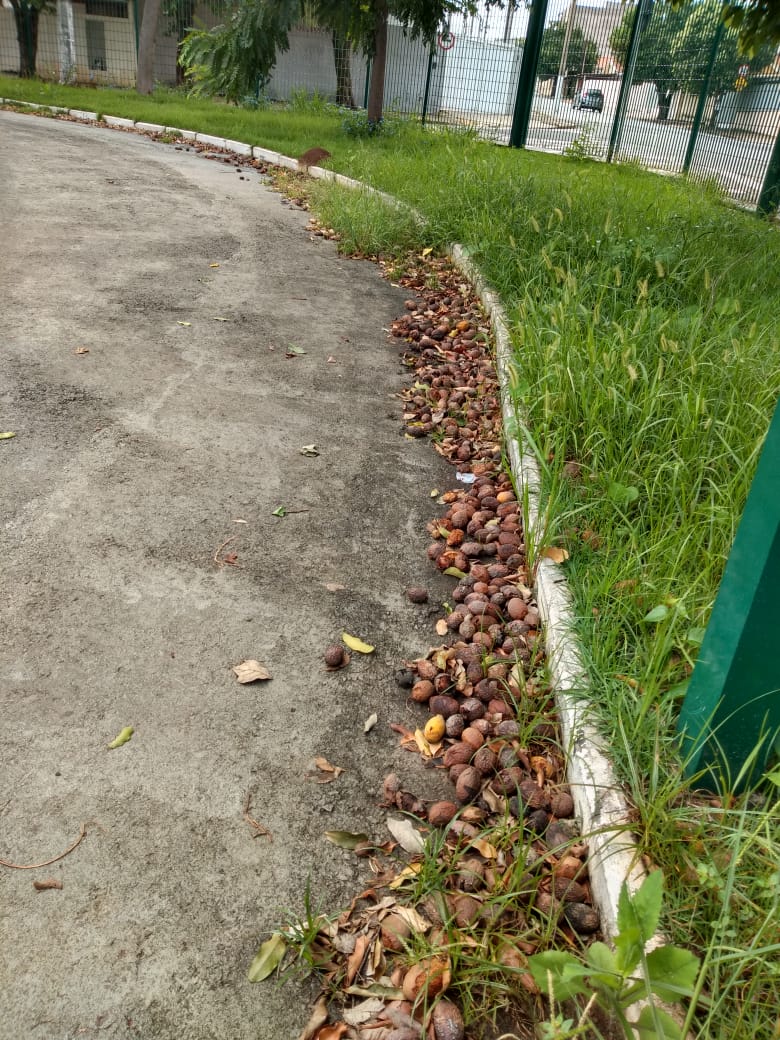 